MINISTERUL EDUCAŢIEI 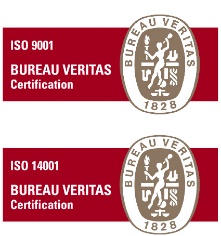 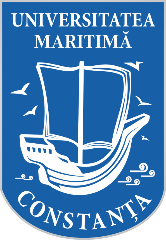 UNIVERSITATEA MARITIMĂ DIN CONSTANŢA900663, CONSTANŢA, str. Mircea cel Bătrân, nr. 104, ROMÂNIAFax: +40-241-617260, Tel: +40-241-664740,E-mail: info@cmu-edu.eu, Web: www.cmu-edu.euPO-16-03_F4, Editia: II, Revizia: 2       							Nr. 4810 / 07.07.2021DOCUMENTAȚIE DE ATRIBUIREServicii de audit financiarpentru contractul de finanțare al proiectului nr. 203 /2020 cu titlul „ Detectarea multiscalară pentru monitorizarea bolilor în producția de viță de vie”, cod proiect COFUND-ICT-AGRI-FOOD-MERIAVINO-1, acronim MERIAVINO finanțat de Unitatea Executivă pentru Finanțarea Învățământului Superior, a Cercetării Științifice Dezvoltării și Inovării (UEFISCDI)CAIET DE SARCINIIntroducereCaietul de sarcini face parte integrantă din documentația pentru elaborarea și prezentarea ofertei și constituție ansamblul cerințelor pe baza cărora se elaborează de către operatorul economic propunerea tehnică și propunerea financiară.Caietul de sarcini conține specificații tehnice și indicații privind regulile de bază care trebuie respectate astfel încât operatorii economici să elaboreze propunerea tehnică și propunerea financiară corespunzător cu  necesitățile autorității contractante.Cerințele impuse prin Caietul de sarcini vor fi considerate ca fiind minimale și obligatorii. În acest sens orice ofertă prezentată, care se abate de la prevederile Caietului de sarcini, va fi luată în considerare, dar numai în măsura în care propunerea tehnică presupune asigurarea unui nivel calitativ superior cerințelor minimale din Caietul de sarcini.Orice ofertă de servicii care se abate de la prevederile Caietului de sarcini sau prezintă servicii cu caracteristici tehnice inferioare celor prevăzute în acesta sau care nu satisfac cerințele impuse în acesta, va fi respinsă ca neconformă.MENȚIUNE:Specificațiile tehnice care indică o anumită origine, sursă, producție, un procedeu special, o marcă de fabrică sau de comerţ, un brevet de invenţie, o licenţă de fabricaţie, sunt menţionate doar pentru identificarea cu ușurință a tipului de produs, procedeu, etc şi NU au ca efect favorizarea sau eliminarea anumitor operatori economici sau a anumitor produse. Aceste specificaţii vor fi considerate ca având menţiunea de «sau echivalent».II. Obiectul achiziţiei publiceUniversitatea Maritimă din Constanța intenționează să achiziționeze “Servicii de audit financiar” pentru contractul de finanțare al proiectului nr. 203/2020 cu titlul ” Detectarea multiscalară pentru monitorizarea bolilor în producția de viță de vie”, cod proiect COFUND-ICT-AGRI-FOOD-MERIAVINO-1, acronim MERIAVINO, finanțat de Unitatea Executivă pentru Finanțarea Învățământului Superior, a Cercetării Științifice Dezvoltării și Inovării (UEFISCDI), în baza OUG 75/1999 privind auditul financiar cu modificările și completările ulterioare, în conformitate cu Standardul Internațional pentru Servicii Conexe 4400(”ISRS”), a Angajamentelor pentru realizarea procedurilor agreate privind informațiile financiare emis de IFAC și adoptat de către CAFR (Camera Auditorilor Financiari din România); în conformitate cu Codul etic emis de către IFAC și adoptat de către CAFR.Cod CPV 79212100-4-Servicii de auditare financiara (Rev.2)Cod proiect: COFUND-ICT-AGRI-FOOD-MERIAVINO-1Durata contractului de finanțare: 36 luni - 02.12.2020-02.12.2023Valoarea totală a contractului de finanțare este de 633.100 lei, reprezentând suma totală alocată proiectului, din care pe ani bugetari și etape de execuție pentru Universitatea Maritimă din Constanța:III. Specificații tehnice	Prestatorul, auditor financiar și autorizat în condițiile legii, are obligația să prezinte beneficiarului, în termenele de raportare ale etapelor 2021, 2022 și etapei de finalizare 2023 rapoartele de audit- emise în trei exemplare originale, cu privire la costurile declarate de către Beneficiar în raportările financiare care să conțină informațiile minimale solicitate de Beneficiar. 	Rapoartele de audit care vor fi emise de Prestator cel târziu la data de raportare care va fi comunicată de către UEFISCDI pentru fiecare etapă, trebuie să acopere toate cheltuielile înregistrate de beneficiar și cele eligibile etapei în curs în acord cu înregistrările contabile.	În situația posibilă de prelungire prin acte adiționale la contractul încheiat între UEFISCDI și Coordonatorul proiectului  a duratei contractelor de finanțare, durata Contractului de prestări servicii de audit financiar va fi prelungită corespunzător prin Act adițional încheiat între Beneficiar și Prestator, cu menținerea prețului total al serviciilor stabilit la data semnării Contractului și cu obligația de a prezenta rapoartele de audit aferente fiecărei etape prevăzute inițial cât și/sau pentru eventuala etapă de prelungire, după caz.	Prestatorul, auditor financiar și autorizat în condițiile legii, verifică faptul că toate cheltuielile declarate de Beneficiar sunt reale, înregistrate corect și sunt în conformitate cu prevederile contractului de finanțare încheiat pentru proiectul de cercetare științifică, privind constatările factuale cu privire la procedurile agreate executate.	Prestatorul va emite, până la datele de raportare aferente etapelor anuale ale contractului de finanțare, facturi fiscale, cu valoarea serviciului de audit în cuantumul stabilit în contractul de prestări servicii de audit pentru fiecare etapă, în vederea cuprinderii lor în rapoartele financiare intermediare/finale.	Plata facturilor se va efectua de Beneficiar după recepția Rapoartelor de audit în termenele și condițiile specificate mai sus.	Beneficiarul se obligă să pună la dispoziția prestatorului, la sediul Universității Maritime din Constanța, toate documentele solicitate în scopul efectuării rapoartelor de audit. Prestatorul va anunța Beneficiarul cu minim 5 zile lucrătoare înainte de a se prezenta la sediul acestuia în vederea verificării documentelor privind cheltuielile decontate din bugetele proiectului.SCOPUL LUCRĂRII- PROCEDURI DE REALIZAT	Auditorul elaborează și îndeplinește programul de lucru privind verificarea în conformitate cu obiectivul și scopul acestui angajament și procedurile care trebuie realizate, așa cum sunt specificate mai jos. Pe parcursul realizării acestor proceduri, auditorul poate aplica tehnici precum ancheta și analiza, (re)calcularea, comparația, alte verificări de precizie, observații, inspectarea înregistrărilor și a documentelor, inspectarea activelor și obținerea confirmărilor.	Auditorul financiar obține probe adecvate și suficiente din aceste proceduri pentru a putea elabora un raport al constatărilor factuale. În acest scop, auditorul poate utiliza orientarea furnizată de Standardul Internațional de Audit 500”Probe de audit” și în special paragrafele care fac referire la ”probe de audit adecvate și suficiente”. Auditorul exercită o judecată profesională cu privire la ce înseamnă probe adecvate și suficiente dacă se consideră ca orientarea furnizată de ISA 500, termenii și condițiile contractului de finanțare și specificații tehnice pentru acest angajament nu sunt suficiente.	Lista indicativă a tipurilor și naturii probelor pe care auditorul le poate găsi adesea la verificarea cheltuielilor include:Înregistrări contabile (în format electronic sau manual) din sistemul contabil al Beneficiarului, precum Registrul jurnal, subcapitole ale acestuia și toate conturile de salarii, registrele activelor fixe și alte informații contabile relevante;Dovada procedurilor de achiziție precum documentațiile, ofertele și rapoartele de evaluare;Dovada angajamentelor precum contracte și formulare de comandă;Dovada prestării serviciilor precum rapoarte aprobate, note de fundamentare a manoperei, bilete de transport (incluzând tichetele de îmbarcare), dovada participării la seminarii, conferințe și stagii de pregătire(incluzând documentația relevantă și materialele obținute, certificatele), etc.;Dovada primirii bunurilor precum documentele de recepție;Dovada finalizării lucrărilor precum facturi și chitanțe;Dovada plății precum extrase bancare, înștiințări de plată;Pentru cheltuielile cu carburanții auto, o listă centralizatoare a distanțelor acoperite, consumul vehiculelor folosite, prețul carburanților și costuri de întreținere;Registrele privind plățile salariale și personalul precum și contractele aferente, statul de plată a salariilor, fișele de pontaj;Pentru personalul angajat de Beneficiar pentru activitățile din cadrul proiectului, contractele de muncă încheiate pe o perioadă determinată, detalii ale remunerațiilor plătite, probate de persoanele responsabile, defalcate  în salarii brute, contribuții sociale aferente și salarii nete.Aceasta poate varia în funcție de natura cheltuielilor și practicile aprobate de UEFISCDI.Înțelegerea suficientă a acțiunii și a termenilor și condițiilor contractului de finanțareAuditorul obține o înțelegere suficientă a termenilor și condițiilor contractului de finanțare prin revizuirea contractului de finanțare și a anexelor lui și alte informații relevante, precum și interogarea Beneficiarului. Auditorul se asigură că obține o copie a originalului contractului de finanțare sau acordul ferm de colaborare( semnat de Beneficiar și de Autoritatea Contractantă/Coordonator) și a anexelor sale. Auditorul obține și revizuiește Rapoartele intermediare și Raportul final de activitate al beneficiarului, împreună cu toate anexele acestora, întocmite de către beneficiar, în condițiile impuse de către UEFISCDI.Auditorul acordă o atenție deosebită prevederilor Contractului de finanțare. În cazul neconformității cu regulile prevăzute de acesta, cheltuielile nu vor fi aprobate la decontare. Dacă auditorul consideră că termenii și condițiile verificate nu sunt suficient de clare, trebuie să ceară clarificări Beneficiarului.Proceduri pentru verificarea cheltuielilor solicitate de Beneficiar în Raportul de activitateProceduri generale2.1.1. Auditorul verifică dacă cheltuielile sunt conforme cu condițiile contractului de finanțare sau acordului ferm de colaborare.2.1.2. Auditorul verifică dacă evidențele contabile ale Beneficiarului sunt în conformitate cu regulile pentru păstrarea înregistrărilor și cu regulile contabile din contractul de finanțare. Scopul este de:- a evalua dacă o verificare eficientă și efectivă a cheltuielilor este fezabilă;- a raporta excepții importante și puncte slabe cu privire la contabilitate, păstrarea înregistrărilor, cerințele documentației, astfel încât Beneficiarul să poată întreprinde măsuri ulterioare pentru corectarea și îmbunătățirea acestora pe perioada de implementare rămasă a acțiunii.2.1.3. Auditorul verifică dacă informațiile din raportul de activitate se reconciliază cu sistemul de contabilitate și înregistrările Beneficiarului( ex.: balanță de verificare, înregistrări din conturile analitice și sintetice)2.1.4. Auditorul verifică dacă au fost aplicate rate de schimb corecte pentru conversiile monedei, unde este cazul și în conformitate cu legislația națională aplicabilă.2.2. Conformitatea cheltuielilor cu bugetul și revizuire analiticăAuditorul realizează o revizuire analitică a rubricilor cheltuielilor din deviz și specificația financiară și:verifică dacă devizul din Raportul de activitate al beneficiarului corespunde cu devizul contractului de finanțare ( autenticitatea și autorizarea bugetului inițial) sau, dacă este cazul, devizul modificat prin acte adiționale încheiate între UEFISCDI și Coordonator/Contractor la Contractul de finanțare sau la Acordul ferm de colaborare și dacă cheltuielile realizate au fost prevăzute în devizul contractului de finanțare sau a modificărilor ulterioare la acesta;verifică dacă suma totală solicitată la plată de Beneficiar nu depășește suma maximă prevăzută în contractul de finanțare sau acordul ferm de colaborare, precum și sumele totale prevăzute pe categorii de cheltuieli;verifică dacă orice amendament la devizul contractului de finanțare este în conformitate cu condițiile pentru astfel de amendamente( inclusiv dacă se aplică necesitatea unui act adițional la contractul de finanțare) așa cum se prevede în Contractul de Finanțare.2.3. Verificarea cheltuielilor	Categoriile de cheltuieli care se pot suporta din bugetul Ministerului Cercetării Științifice și Inovării- prin UEFISCDI, în vederea realizării proiectului finanțat în cadrul PNCDI- III, Programul Cooperarea Europeană și Internațională, Subprogramul 3.2-Orizont 2020, sunt prevăzute în  contractul de finanțare nr. 203/2020. Pentru realizarea proiectului în care este implicat, Beneficiarul poate angaja și efectua cheltuieli numai pentru destinațiile și în limita sumelor prevăzute în Contractul de finanțare și în etapele definite în Planul de realizare a proiectului , anexe la contractul de finanțare, cu eventualele modificări și completări ulterioare ale acestora.2.3.1. Dispoziții privind cheltuielile	Contractorul are obligația de a utiliza sumele prevăzute în Anexa II la Contract- Planul de realizare a proiectului , exclusiv pentru realizarea activităților prevăzute în Contract.	Categoriile de cheltuieli care se suportă din bugetul Autorității Contractante în vederea realizării proiectului  sunt prevăzute in Norme metodologice privind stabilirea categoriilor de cheltuieli pentru activități de cercetare dezvoltare și de stimulare a inovării, finanțate de la bugetul de stat, aprobate prin HG nr. 134/2011. Contractorul poate angaja și efectua cheltuieli numai pentru destinațiile și în limita sumelor prevăzute în Anexa III la Contract- Devizul cadru, cu respectarea  cheltuielilor eligibile stabilite prin Pachetul de informații.Cheltuielile cu salariile se referă la personalul înscris în platforma de contractare http://uefiscdi-direct.ro/EVoC, în Lista personalului şi se determină cu luarea în considerare a timpului de lucru utilizat.Cheltuielile de personal sunt cuprinse în Anexa III la prezentul Contract de finanțare - Devizul cadru și se decontează pe baza documentelor justificative depuse conform legislației în vigoare.Cheltuielile pentru deplasări, conform prevederilor HG 134/2011, se planifică și vor fi efectuate numai pentru realizarea activităţilor prevăzute în contract.Cheltuielile indirecte (regia) sunt de maxim 20% din cheltuielile directe: cheltuieli de personal, cheltuieli de logistică (exclusiv cheltuieli de capital și cheltuieli executate de terți) şi cheltuieli de deplasare.Cheltuielile cu servicii executate de terţi nu pot depăşi 25% din valoarea finanţării de la bugetul de stat.Pe parcursul proiectului se pot face realocări între categoriile de buget: cheltuieli cu personalul, cheltuieli de logistică şi cheltuieli de deplasare, în limita a 15% din bugetul total al proiectului, cu notificare la etapa de raportare şi cu respectarea prevederilor contractului de finanţare încheiat cu Autoritatea Contractantă. 2.3.2. Selectarea tipurilor de cheltuieli	Auditorul va verifica toate categoriile și tipurile de cheltuieli prezentate în Raportul financiar al Beneficiarului.2.3.3. Certificarea cheltuielilor	Auditorul verifică și prezintă în Raportul de audit toate excepțiile care rezultă din această verificare. Excepțiile verificării sunt abateri de la reglementările din aceste specificații tehnice descoperite pe parcursul realizării procedurilor prevăzute în prezenta anexă. În toate cazurile auditorul evaluează impactul financiar (estimate) al excepțiilor în termini de cheltuieli neeligibile. De exemplu: dacă auditorul identifică o excepție cu privire la regulile achizițiilor, atunci evaluează în ce măsură această excepție a condus la cheltuieli neeligibile.Auditorul prezintă toate excepțiile găsite, inclusiv pe acelea cărora nu le poate măsura impactul financiar. Auditorul va verifica toate categoriile și tipurile de tranzacții care generează cheltuieli declarate în Raportul de activitate prin testarea criteriilor prevăzute mai jos.2.4.1. Eligibilitatea costurilor directe	Auditorul financiar verifică eligibilitatea costurilor directe cu termenele și condițiile contractului de finanțare.Acesta verifică dacă aceste costuri:sunt necesare pentru desfășurarea activităților. În acest sens, auditorul verifică dacă cheltuielile pentru o tranzacție sau acțiune au fost asumate pentru scopul propus al acțiunii și dacă au fost necesare pentru activitățile și obiectivele acțiunii. Auditorul verifică mai departe dacă costurile directe sunt cuprinse în devizul contractului de finanțare și dacă sunt în conformitate cu principiile managementului financiar riguros, în special cu privire la cost-eficiență și cea mai bună utilizare a fondurilor;au fost asumate de Beneficiar pe perioada de implementare a proiectului;sunt înregistrate în conturile Beneficiarului și sunt identificabile, verificabile și dovedite cu originalele evidențelor suport.2.4.2. Acuratețe și înregistrareAuditorul verifică dacă cheltuielile pentru o tranzacție sau o acțiune au fost înregistrate corespunzător în sistemul contabil al Beneficiarului și în Raportul de activitate și dacă sunt sprijinite de evidențe adecvate și documente suport justificative. Aceasta include o evaluare adecvată și utilizarea unor rate de schimb corecte, atunci când este cazul.2.4.3. Clasificarea	Auditorul verifică dacă cheltuielile pentru o tranzacție sau acțiune au fost corect înregistrate pe categorii  în Raportul de activitate.2.4.4. Realitate (desfășurare/existență)	Auditorul caută în mod profesional să obțină probe adecvate și suficiente privind verificarea cheltuielilor efectuate și- dacă este cazul- și pentru existența activelor. Auditorul verifică realitatea și oportunitatea cheltuielilor pentru o tranzacție sau acțiune prin examinarea dovezilor lucrărilor efectuate, bunurilor livrate sau serviciilor prestate într-un cadru de timp, la o calitate acceptabilă și agreată, la prețuri sau costuri rezonabile.2.4.5. Conformitatea cu regulile de achiziții publiceRegulile de achiziție publică sunt aplicabile tuturor contractelor de finanțare sau cele naționale.Auditorul financiar examinează ce reguli de achiziții publice se aplică pentru fiecare categorie de cheltuieli.Auditorul verifică dacă Beneficiarul este în conformitate cu astfel de reguli și dacă cheltuielile în cauză sunt eligibile.Când auditorul identifică aspecte de neconformitate cu regulile de achiziții publice, prezintă in Raportul de audit natura și impactul lor financiar în termini de cheltuieli neeligibile.III. Prestarea serviciilorOfertantii vor depune in cadrul ofertei urmatoarele documente:Pentru persoane fizice - carnet de membru al CAFR vizat, cu menţiunea „activ” pentru anul 2021- se va prezenta în copie cu mențiunea ”conform cu originalul”, pentru anul respectiv.Pentru persoane juridice: Autorizatia emisa de CAFR din care sa rezulte ca persoana juridica este membru cât și pentru persoanele nominalizate în vederea îndeplinirii contractului de audit, se va prezenta Carnetul de membru CAFR vizat cu mentiunea ,,Activ" pentru anul 2021.să fie înscris în Registru auditorilor financiari activi întocmit de Camera Auditorilor Financiari din România înregistrată fiscal în România;să dețină Certificat de atestare a calităţii de auditor financiar eliberat de CAFR - se va prezenta în copie cu mențiunea ”conform cu originalul”; atât pentru ofertant cât și pentru persoanele nominalizate în vederea îndeplinirii contractului; in acest sens auditorul va furniza personalul corespunzator (din punct de vedere al  experientei si al alocarii timpului necesar) precum si echipamentele necesare in  vederea  realizarii  eficiente  a tuturor activitatilor.Declaraţie pe proprie răspundere cu privire la respectarea criteriilor de bună reputaţie conform art. 3 din Hotărârea CAFR nr. 27/2016.Declaratie pe propria raspundere din care sa rezulte ca expertul, in calitatea sa de auditor financiar, nu a fost sanctionat in ultimii 3 ani de catre Departamentul de Monitorizare si Competenta Profesionala al CAFR;Pretul ofertat este ferm in lei si va cuprinde toate cheltuielile directe si indirecte, toate cheltuielile generate de orice categorie de activitati pentru prestarea serviciilor de reevaluare (inspectarea bunurilor, coletarea datelor, evaluari, transport, cazare, etc.). Autoritatea contractanta nu accepta efectuarea de plati partiale sau in avans. Plata serviciilor se va efectua de catre autoritatea contractanta cu OP din Trezorerie in termen maxim de 30 zile de la data semnarii fara observatii de catre beneficiar a procesului verbal de receptiei a rapoartelor si certificatelor de auditIV. Valoarea estimatăValoarea estimată achiziție – 0.01 lei fără TVA. Deoarece autoritatea contractanta nu poate aprecia pretul serviciilor de audit financiar, anuntul publicat in SEAP tine atat locul unui studiu de piata cat si al unei achizitii. (valoarea estimata a achizitiei este trecuta simbolic in anuntul publicat in SEAP).V. Obligațiile prestatoruluiObligatiile prestatorului sunt prevăzute în draftul de contract și în prezenta Documentatie de atribuireOfertantul are obligația de a pastra confidentialitatea datelor si informațiilor obținute de la autoritatea contractanta precum și a celor rezultate în urma prestării serviciilor.Ofertantul in calitate de prestator se obligă să cedeze exclusiv in favoare autoritatii contractante drepturile sale patrimoniale de autor, dreptul de reproducere folosire şi distribuire a documentatiilor elaborate, fără a mai emite niciun fel de pretenţii legate de acestea.Ofertantul declarat castigator, in calitate de prestator, va avea obligatia sa completeze / corecteze documentatiile elaborate cu elementele solicitate de beneficiar si/sau autoritati/minister, daca va fi cazul. VI. Obligațiile achizitoruluiObligațiile achizitorului sunt prevăzute în draftul de contract și în prezenta Documentatie de atribuireVII. Condiții și termene de realizare:Numărul de rapoarte și certificate de audit: câte unul pentru fiecare etapă de raportare (anuale 2021, 2022 și finală 2023) în 3 exemplare originale.Termenele de realizare și predare – primire a documentelor (rapoarte, certificate de audit, facturi):a doua decadă a lunii noiembrie pentru anii  2021 și 2022, respectiv data de finalizare a proiectului dacă aceasta este anterioară lunii noiembrie 2023, conform prevederilor contractului de finanțare și comunicărilor UEFISCDI privind raportările.PO-16-03_F5, Editia: II, Revizia: 2   CONDIȚII DE PARTICIPARETermen de valabilitate ofertă: minim 30 zile de la data limită de depunere a ofertelor.Criteriul avut în vedere pentru evaluarea ofertelor este „Preţul cel mai scăzut”, cu respectarea tuturor cerințelor minime specificate în cadrul documentației de atribuire.Termenul limită de depunere a ofertelor – conform anunț publicat în SEAP și postat pe site-ul universității.Ofertele pot fi transmise/depuseIn plic sigilat la Sediul Universității Maritimă din Constanța (Sediul central) - Rectorat, mun. Constanța, str. Mircea cel Bătrân, nr.104, jud. Constanța, cod poștal 900663, unde va primi un număr de înregistrare cu specificarea orei la care a fost depusă oferta, în plic sigilat, ștampilat și inscripționat. Pe plicul/pachetul exterior se vor scrie următoarele informații: Universitatea Maritimă din Constanța – Rectorat, mun. Constanta, str. Mircea cel Bătrân, nr. 104, jud. Constanța, cod poștal 900663.Numărul de exemplare: 1 (unu).Oferta pentru anuntul publicitar privind „___________________________________________” a nu se deschide inainte de_____________ » (data si ora limita de depunere a ofertelor, specificata in anuntul publicat in SEAP).sau pe adresa de e-mail achizitii @cmu-edu.eu Riscurile transmiterii ofertei cad in sarcina operatorului economic. Pentru ofertele transmise pe e-mail, operatorii economici vor solicita telefonic la data/ora transmiterii, confirmarea primirii e-mail-ului de catre autoritatea contractanta la tel 0755.047.471.Ofertele depuse după data limită de depunere a ofertelor nu vor fi luate în considerare si vor fi respinseDacă ofertantul care va fi desemnat câștigător este înscris în SEAP, acesta va posta oferta și în sistem, în catalogul de produse/servicii/lucrări, sub denumirea mai sus menționată, cod CPV 79212100-4-Servicii de auditare financiara(Rev.2).Operatorii economici vor urmări site-ul universității https://cmu-edu.eu/anunturi-publicitate/ și/sau Anunțul de publicitate din SEAP, pe perioada cuprinsă între data publicării anunțului de publicitate și termenul limită de depunere a ofertelor, unde autoritatea contractanta poate posta clarificări la documentația de atribuire.Ofertantul va suporta toate costurile asociate elaborării și prezentării ofertei sale, precum și a documentelor care o însoțesc.Oferta trebuie să conțină: Scrisoarea de înaintare (Formular PO-16-03_F6, Editia: II, Revizia: 2)Propunerea financiară exprimata in lei (PO-16-03_F7, Editia: II, Revizia: 2) inclusiv anexa la formular Declaratia pe propria raspundere (PO-16-03_F9, Editia: II, Revizia: 2)   Propunerea tehnică se va prezenta în scris, având în vedere toate componentele și specificațiile Caietului de sarcini. Elementele propunerii tehnice se vor prezenta detaliat și complet în corelație cu specificațiile tehnice din caietul de sarcini, inclusiv I) o descriere detaliata a metodologieie si planului de lucru conceput pentru prestarea serviciilor de audit financiar; II) activitatile si sarcinile concrete care vor fi incredintate personalului de specialitate implicat in indeplinirea contractuluiDocumente de calificare: Pentru persoane juridice: Certificat constatator eliberat de Oficiul Național al Registrului Comerțului de pe lângă instanța competentă, actualizat, din care să reiasă că ofertantul are ca obiect de activitate principal, sau secundar, prestarea serviciilor solicitate prin prezenta documentație de atribuire. Obiectul contractului trebuie să aibă corespondent în clasificarea CAEN (cazul persoanelor juridice/fizice romane)/in clasificarea NACE din țara de origine sau în țara în care este stabilit ofertantul (cazul persoanelor juridice/fizice străine). Informațiile cuprinse în certificatul constatator trebuie să fie reale/actuale la data limită de depunerea a ofertelor / Pentru persoane fizice care exercită profesii libere: Declarație de înregistrare fiscală / declarație de mențiuni, copie conform cu originalul; Atestatele specifice valabile, conform celor solicitate la punctul III din caietul de sarciniDeclarația ofertantului pe propria răspundere privind achitarea către Bugetul Consolidat al Statului și către Bugetul local a tuturor obligațiilor de plată – Formular 5.Autoritatea contractantă poate solicita, pe parcursul perioadei de evaluare a ofertelor, clarificări/completări ale Documentelor de calificare și/sau Propunerii tehnice și/sau Propunerii financiare, conform cerințelor autorității contractante, cu respectarea principiilor prevăzute la art. 2 din Legea 98/2016.Angajamentul legal prin care se angajează cheltuielile aferente achiziţiei directe va lua forma unui contract de achiziţie publică (achiziția se consideră atribuită numai după semnarea contractului de către ambele părți) „Angajamentul legal prin care se angajează cheltuielile aferente achiziţiei directe “ ______________________” va lua forma unui contract de achiziţie publică, conform prevederi art.43 alin.5 din HG nr. 395/2016 pentru aprobarea Normele metodologice de aplicare a prevederilor referitoare la atribuirea contractului de achiziţie publică/acordului-cadru din Legea nr. 98/2016 privind achiziţiile publice din 02.06.2016. Achiziția se consideră atribuită numai după semnarea contractului de către ambele părți”Plata se va face din/în cont de trezorerie în maxim 30 de zile de la emiterea facturilor de către prestator, pe baza procesului verbal de recepţie încheiat la finalul predării fiecărei etape, în care se vor menționa serviciile prestate și documentele predate.  Nu se efectuează plăți în avans.Nu se acceptă oferte alternative sau oferte parțiale..FORMULAREPO-16-03_F6, Editia: II, Revizia: 2       OPERATOR ECONOMIC                                                                                                          _____________________      (denumirea/numele)   			                                     Înregistrat la sediul autorității contractante                                                                                                                                                 Nr. __________ / __ . __ .2018SCRISOARE DE ÎNAINTARECătre,  ___________________________________________________________________                                      (denumirea autorităţii contractante şi adresa completă)Ca urmare a anunțului publicitar, publicat în SEAP cu nr ……………………..…………... privind atribuirea contractului                                                                                                (nr. anunț publicitar din SEAP).....................................................................................................................                          (denumirea contractului de achiziție publică)noi ............................................................................................................... vă transmitem alăturat următoarele:                                  (denumirea/numele operatorului economic)1. Coletul sigilat și marcat în mod vizibil conținând oferta, în original.2. Informații în legătură cu atribuirea  contractului mai sus menționat:2.1. numele și prenumele persoanei/persoanelor împuternicite să semneze documentele pentru prezenta achiziție: ………………….................................................................................................2.2. numele și prenumele persoanei/persoanelor împuternicite să reprezinte ofertantul la ședința de deschidere: ……………………………………………………………………………..….........2.3. adresa pentru corespondență valabilă pentru comunicare la prezenta achiziție: ……………………………………………………………………………………………..............2.4. telefon valabil pentru comunicare la prezenta achiziție: ………….........................................2.5. fax valabil pentru comunicare la prezenta achiziție: ……………......................................….2.6. e-mail valabil pentru comunicare la prezenta achiziție: ………......................................……Data completării ......................                                                                                                                           Operator economic,                                                                            ...............................................................                                                                          (numele/denumirea operatorului economic)                                                                                   ..................................................                                                                             (nume, semnătura autorizată și ștampila)PO-16-03_F7, Editia: II, Revizia: 2      OPERATOR ECONOMIC                                                                                                 ___________________  (denumirea/numele)FORMULAR DE OFERTĂCătre ....................................................................................................               		 (denumirea autorității contractante și adresa completă)1. Examinând documentația de atribuire, subsemnații, reprezentanți ai ofertantului ________________________________________________________________, ne oferim ca, în conformitate cu                                          (denumirea/numele ofertantului)prevederile și cerințele cuprinse în documentația de atribuire, să prestăm Servicii de audit financiar pentru __________________________________________________________________________________________					pentru suma totală de  ___________________________________________ (lei fără TVA), la care se adaugă (suma in litere si in cifre)taxa pe valoarea adăugată în valoare de ____________________________________________ lei.                                                                                                (suma in litere si in cifre)2. Ne angajam ca, în cazul în care oferta noastră este stabilită câștigătoare, să prestăm serviciile conform propunerii tehnice.
3. Ne angajam să menținem această ofertă valabilă pentru o durată de _____________________________zile,                                                                                                                                           (durata in litere si cifre)	respectiv până la data de _________________________, si ea va rămâne obligatorie pentru noi si poate fi			                (ziua/luna/anul)acceptată oricând înainte de expirarea perioadei de valabilitate.4. Până la încheierea și semnarea contractului de achiziție publică, aceasta ofertă, împreună cu comunicarea transmisă de dumneavoastră, prin care oferta noastră este stabilită câștigătoare, vor constitui un contract angajant între noi.5. Precizam că:     _    |_| depunem ofertă alternativă, ale cărei detalii sunt prezentate într-un formular de oferta separat, marcat în mod clar "alternativă";     _    |_| nu depunem ofertă alternativă.(se bifează opțiunea corespunzătoare)6. Înțelegem că nu sunteți obligați să acceptați oferta cu cel mai scăzut preț sau orice altă ofertă pe care o puteţi primi.Data _____/_____/__________________, in calitate de _____________________, legal autorizat să semnez    (semnătura)oferta pentru și în numele ____________________________________.                                                          (denumirea/numele operatorului economic)Anexă la Formularul de ofertăDEFALCAREA OFERTEI PE ETAPECătre ....................................................................................................                                                              (denumirea autorității contractante și adresa completă)Data _____/_____/____________________________________, în calitate de __________________________, legal autorizat să semnez                 (semnătura)oferta pentru și în numele ___________________________________________________________.                                                                                       (denumirea/numele operatorului economic)PO-16-03_F9, Editia: II, Revizia: 2                                                                                         OPERATOR ECONOMIC                                                                                                 ___________________     (denumirea/numele)DECLARAȚIE PE PROPRIA RĂSPUNDEREprivind,,...................................................................................................................................”                                                  (denumirea achiziției)Subsemnatul................................................................................... reprezentant legal al operatorului economic ....................................................., declar pe propria răspundere sub sancţiunile aplicate faptei de fals în acte publice că:Deținem toate autorizațiile impuse de legislația în vigoare, necesare derulării contractului;Deținem experiența și capacitatea tehnică, să executăm obligațiile contractuale eficient, prompt într-o manieră profesională, prudentă și competentă, în conformitate cu cerințelor impuse prin documentatia de atribuire, în conformitate cu cea mai bună practică industrială și legislația specifică în vigoare și acceptăm să punem la dispoziție intreaga dotare și personalul specializat de-a lungul perioadei de execuție a contractului; Nu ne aflam în niciuna din situațiile menționate la art 164 alin (1), 165 alin (1), 167 din Legea 98/2016 privind achizițiile publice;Declarăm că prețul ofertat este corespunzător în totalitate, reprezintă prețul ferm, fără niciun fel de excluderi si include toate costurile directe și indirecte pentru pentru furnizarea/prestarea/executarea completă, de calitate și corespunzatoare a contractului.5. Societatea pe care o reprezint  __________________________________are achitate la zi toate obligatiile                                                                (denumirea operatorului economic)de plata catre Bugetul consolidat al Statului si catre Bugetul Local si nu avem datorii restante la data prezentei sau cuantumul impozitelor, taxelor şi contribuţiilor la bugetul general consolidat datorate şi restante este mai mic de 10.000 lei.Intocmita intr-un exemplar, pe propria raspundere, cunoscand ca declaratiile inexacte sunt pedepsite conform legii.Data        ………………………………….                                                                          (numele, prenume).............................................................................(funcţia)..............................................................................................(semnătura reprezentant legal, ștampila)...........................................PO-16-03_F19, Editia: II, Revizia: 2      OPERATOR  ECONOMIC						                   _____________________(denumirea/numele)DECLARAŢIE PRIVIND LISTA PRINCIPALELORactivități de audit financiarcomparabile ca și complexitate prestate in ultimii 3 aniSubsemnatul, reprezentant / imputernicit al ______________________________________________________(denumirea/numele si sediul/adresa candidatului/ofertantului)declar pe propria răspundere, sub sancţiunile aplicate faptei de fals în acte publice, că datele prezentate în tabelul anexat sunt reale.Subsemnatul declar că informaţiile furnizate sunt complete şi corecte în fiecare detaliu şi înteleg că autoritatea contractantă are dreptul de a solicita, în scopul verificării şi confirmării declaraţiilor, situaţiilor şi documentelor care însoţesc oferta, orice informaţii suplimentare în scopul verificării datelor din prezenta declaraţie.Subsemnatul autorizez prin prezenta orice instituţie, societate comercială, banca, alte persoane juridice să furnizeze informaţii reprezentanţilor autorizaţi ai Universitatii Maritime din Constanta cu privire la orice aspect tehnic şi financiar în legătură cu activitatea noastră.Totodată, declar ca am luat la cunoştinţa de prevederile art 326 « Falsul în Declaraţii » din Codul Penal referitor la « Declararea necorespunzătoare a adevărului, făcuta unui organ sau instituţii de stat ori unei alte unităţi în vederea producerii unei consecinţe juridice, pentru sine sau pentru altul, atunci când, potrivit legii ori împrejurărilor, declaraţia făcuta serveşte pentru producerea acelei consecinţe, se pedepseşte cu închisoare de la 3 luni la 2 ani sau cu amenda »Ofertant,........................ (semnatura autorizata)CONTRACT DE SERVICII – draft1.Preambul 	În temeiul art. 7 alin. (5) din Legea nr. 98 din 19 mai 2016 privind achizițiile publice și art. 43-46 din Normele metodologice din 2 iunie 2016 de aplicare aprevederilor referitoare la atribuirea contractului de achiziție publică/acordului cadru din legea nr. 98/2016 privind achizițiile publice, s-a încheiat prezentul contract de prestări de servicii, întreUniversitatea Maritimă din Constanţa, cu sediul in Constanța, str. Mircea cel Bătrân, nr. 104, telefon 0241-664740, fax 0241-617260, cod fiscal 2747321, cont RO62TREZ23F650601200130X deschis la Trezoreria Constanța, reprezentată prin Rector, Prof. univ. dr. ing. Violeta Vali CIUCUR în calitate de achizitor, pe de o parteșiS.C. ....................................... S.R.L., cu sediul în ………………………, str. …………., nr. ….., telefon/fax: ………………..,  ………………., număr de înmatriculare ……………….., cod unic de înregistrare …………………, cont trezorerie ......................................................., deschis la Trezoreria .........................., reprezentată prin ...................., ........................................................, în calitate prestator, pe de altă parte.2. Definiţii În prezentul contract următorii termeni vor fi interpretaţi astfel:contract - prezentul contract şi toate anexele sale;achizitor şi prestator - părţile contractante, aşa cum sunt acestea numite în prezentul contract;preţul contractului - preţul plătibil prestatorului de către achizitor, în baza contractului, pentr îndeplinirea integrală şi corespunzătoare a tuturor obligaţiilor asumate prin contract, pentru serviciile efectiv acceptate ca fiind corespunzătoare de către Achizitor;servicii – totalitatea activităţilor pe care prestatorul trebuie să le realizeze şi  care fac obiectul prezentului contract;forţa majoră - orice eveniment extern, imprevizibil, absolut invincibil şi inevitabil, care nu putea fi prevăzut la momentul încheierii contractului şi care face imposibilă executarea şi, respectiv, îndeplinirea contractului; sunt considerate asemenea evenimente: războaie, revoluţii, incendii, inundaţii sau orice alte catastrofe naturale, restricţii apărute ca urmare a unei carantine, embargou, enumerarea nefiind exhaustivă, ci enunţiativă. Nu este considerat forţă majoră un eveniment asemenea celor de mai sus care, fără a crea o imposibilitate de executare, face extrem de costisitoare executarea obligaţiilor uneia din părţi;zi - zi calendaristică; an - 365 de zile;act adiţional - document prin care se pot  modifica termenii şi condiţiile contractului de      prestări servicii. penalitate contractuală – despăgubirea stabilită în contractul de servicii ca fiind plătibilă de către una din părţile contractante către cealaltă parte, în caz de neîndeplinire sau îndeplinire necorespunzătoare a obligaţiilor din contract.3. Interpretare3.1 În prezentul contract, cu excepţia unei prevederi contrare, cuvintele la forma singular vor include forma de plural şi vice versa, acolo unde acest lucru este permis de context.3.2. Termenul “zi”sau “zile” sau orice referire la zile reprezintă zile calendaristice dacă nu se specifică în mod diferit.3.3. Cuvintele referitoare la persoane sau părţi vor include societăţile şi companiile, precum şi orice organizaţie având personalitate juridică.3.4. Clauzele şi expresiile vor fi interpretate prin raportare la întregul contract 4. Obiectul principal al contractului  4.1 Prestatorul se obligă să presteze servicii de audit financiar, să elaboreze rapoarte de audit financiar aferente etapelor  2021, 2022 și etapei finale 2023 pentru contractul de finanțare al proiectului nr. 203/2020 cu titlul         ” Detectarea multiscalară pentru monitorizarea bolilor în producția de viță de vie”( cod COFUND-ICT-AGRI-FOOD-MERIAVINO-1, acronim MERIAVINO, finanțat de Unitatea Executivă pentru Finanțarea Învățământului Superior, a Cercetării Științifice Dezvoltării și Inovării (UEFISCDI).Date de raportare financiară:-a doua decadă a lunii noiembrie 2021 pentru etapa 2021;-a doua decadă a lunii noiembrie 2022 pentru etapa 2022;-data de finalizare a proiectului pentru etapa 2023.(2) Fiecare dintre rapoartele elaborate de auditorul financiar vor fi insotite de o declaratie pe propria raspundere a acestuia din care sa rezulte ca are calitatea de auditor financiar recunoscut de CAFR4.2 Achizitorul se obligă să plătească prestatorului preţul convenit pentru îndeplinirea completă, de calitate și conformă a contractului.5. Preţul contractului5.1 (1) Preţul total convenit pentru îndeplinirea contractului de servicii de audit financiar este de ___________________ lei, la care se adaugă TVA în vigoare la data emiterii facturilor.(2) Preţul este ferm şi nu poate ﬁ modiﬁcat pe întreaga perioadă de derulare a contractului. 5.2 Pretul contractului include toate cheltuielile directe si indirecte si toate cheltuieli generate de orice alta categorie de activitati, folosite pentru prestarea serviciului, transport la/de la locatii, alte cheltuielile conexe serviciului, necesare pentru prestarea unor servicii complete, de calitate si conforme.6. Durata contractului6.1 (1) Contractul intră în vigoare la data semnării sale de către părţi şi este valabil până la predarea ultimului raport de audit financiar al contractului de cercetare, cu predare etapă finală de an 2023 sau cu etapă de finalizare a proiectului, conform graficului convenit, şi până la efectuarea ultimei plăţi, în conformitate cu obligaţiile asumate prin prezentul contract, nu mai târziu de 30 de zile de la emiterea ultimei facturi.(2) În situația în care va interveni o extindere a perioadei de implementare a proiectului, contractul de servicii se va prelungi prin act aditional fără majorarea valorii acestuia, acesta terminandu-se odata cu acceptarea Raportului final al proiectului si cererii de rambursare finale.7. Documentele contractuluiDocumentele contractului sunt:      Documentatia de atribuire/ Cerintele achizitorului din anuntul de publicitate;Oferta prestatorului (Propunerea tehnică, Propunerea financiară si celelalte documente ale ofertei)Anexele contractului;alte acte dacă va fi cazul.7.2 Orice contradicţie ivită între documentele contractului se va rezolva prin aplicarea ordinii de prioritate stabilită la art. 7.1.8. Obligaţiile principale ale Prestatorului8.1 Prestatorul are obligaţia de a presta serviciile prevăzute în propunerea tehnică și în caietul de sarcini cu profesionalismul şi promptitudinea cuvenite angajamentului asumat şi cu respectarea termenelor stabilite la art. 4.8.2 Prestatorul se obligă să asigure personal calificat, materialele şi orice alte asemenea, cerute de şi pentru îndeplinirea contractului.8.3 Serviciile prestate vor respecta:- Standardul Internaţional privind Serviciile Conexe 4400 („ISRS”) Angajamente pentru realizarea procedurilor agreate privind informaţiile financiare emis de către IFAC şi adoptat de către CAFR;- Codul etic emis de către IFAC şi adoptat de către CAFR. 8.4  Prestatorul este pe deplin responsabil pentru prestarea serviciilor în conformitate cu perioada de prestare convenită. Totodată, este răspunzător atât de siguranţa tuturor operaţiunilor şi metodelor de prestare utilizate, cât şi de calificarea personalului folosit pe toată durata contractului. 8.5 Prestatorul va furniza Achizitorului, la cerere, documente justificative cu privire la condiţiile în care se presteaza contractul. Achizitorul va efectua orice documentare sau cercetare la faţa locului pe care o consideră necesară pentru strângerea de probe în cazul oricărei suspiciuni cu privire la existenţa unor cheltuieli comerciale neuzuale.9.Obligaţiile principale ale achizitorului9.1. (1) Achizitorul se obligă să recepționeze serviciile prestate pe bază de proces-verbal încheiat și semnat de ambele părți.(2) Achizitorul se obligă să verifice prin reprezentanții săi modul de prestare a serviciilor pentru a stabili conformitatea lor cu prevederile din oferta prestatorului și cerințele din caietul de sarcini.9.2. (1) Achizitorul se obligă să plătească prestatorului preţul aferent încheierii fiecărei etape, în termen de cel mult 30 de zile de la emiterea facturii și în baza procesului verbal de recepție încheiat cu ocazia finalizării respectivei etape, în care se vor menționa serviciile prestate și documentele predate.(2) Platile se vor face pe baza urmatoarelor documente in original: factura emisa de prestatorul serviciilor de audit.raport intocmit de prestatorul serviciilor de audit.aprobarea rapoartelor de audit financiar de catre achizitor prin intermediul procesului verbal de receptie a serviciilor, semnat fara observatii9.3. Dacă achizitorul nu onorează facturile în termen de 28 zile de la expirarea perioadei prevăzute convenite, prestatorul are dreptul de a sista prestarea serviciilor. Imediat ce achizitorul onorează factura, prestatorul va relua prestarea serviciilor în cel mai scurt timp posibil.9.4. Achizitorul va pune la dispoziţia Prestatorului cu promptitudine orice informaţii şi/sau documente pe care le deţine şi care pot fi relevante pentru realizarea contractului. Aceste documente vor fi returnate Achizitorului la sfârşitul perioadei de execuţie a contractului.10.  Sancţiuni pentru neîndeplinirea culpabilă a obligaţiilor 10.1 În cazul în care, prestatorul nu reuşeşte să-şi indeplineasca, la termen, obligaţiile asumate prin contract, atunci achizitorul are dreptul de a deduce din preţul contractului, ca penalitaţi, o sumă echivalentă cu 0.01% din preţul contractului, pentru fiecare zi de întârziere, fara nicio formalitate prealabila si fara interventia instantelor de judecata.10.2 În cazul în care achizitorul nu onorează facturile în termenul stabilit, prestatorul are dreptul de a aplica penalități de 0.01% pe zi de intarziere din plata neefectuată, până la îndeplinirea efectivă a obligaţiilor.10.3 Nerespectarea obligaţiilor asumate prin prezentul contract de către una dintre părţi, în mod culpabil şi repetat, dă dreptul părţii lezate de a considera contractul de drept reziliat şi de a pretinde plata de daune-interese.10.4 Având în vedere obligaţiile asumate de Universitatea Maritimă din Constanța prin contractul de finanţare pentru a cărui îndeplinire s-a încheiat prezentul contract, în situaţia executării necorespunzătoare sau neexecutării obligaţiilor asumate de către prestator, Universitatea Maritimă din Constanța îşi rezervă dreptul de a beneficia de daune interese din partea prestatorului. Cuantumul daunelor interese va fi calculat în raport de prejudiciul efectiv suferit de către Universitate, ca urmare a măsurilor aplicate de finanţator.11. Încetarea, rezilierea contractului11.1. (1) În cazul în care pe parcursul derulării contractului prestatorul întâmpină dificultăţi tehnice deosebite, pentru a căror rezolvare sunt necesare alte metode şi soluţii tehnice de prestare şi a căror pondere în contract este semnificativă, achizitorul poate rezilia contractul din proprie iniţiativă sau după caz, la cererea prestatorului.(2) Dacă prestatorul se află în imposibilitatea de a presta contractul de servicii din motive similare forţei majore, contractul va fi  reziliat.(3) Achizitorul are dreptul de a rezilia contractul, de a refuza plata facturii și de a solicita daune, în cazul în care prestatorul nu onorează în termenele solicitate in contract, în mod repetat, respectiv de 3 (trei) ori in decursul perioadei de derulare a contractului, comenzile transmise de către achizitor.11.2. Prezentul Contract inceteaza de plin drept după acordarea unui preaviz de 15 (cincisprezece) zile prestatorului, fără necesitatea unei alte formalităţi şi fără intervenţia vreunei autorităţi sau instanţe de judecată, în oricare dintre situaţiile următoare, dar nelimitându-se la acestea:prestatorul nu îşi îndeplineşte obligaţiile în perioada de timp stabilita în contract;după semnarea contractului, prestatorul cesionează drepturile sale din contract sau subcontractează fără a avea acordul prealabil al achizitorului;după semnarea contractului, prestatorul a fost condamnat pentru o infracţiune în legătură cu exercitarea profesiei printr-o hotărâre judecătorească definitivă;împotriva presatorului a fost pronunţată o hotărâre având autoritate de lucru judecat cu privire la fraudă, corupţie, implicarea într-o organizaţie criminală sau orice altă activitate ilegală în dauna intereselor financiare ale CE;apariţia oricărei alte incapacităţi legale care să împiedice executarea prezentului contract;prestatorul nu reintregeste garantia de buna executie, diminuata in conditiile prevazute la art. 12.4 alin (2) din Contract(2) Rezilierea contractului nu constituie un obstacol în exercitarea dreptului achizitorului de a acţiona prestatorul, civil sau penal. 11.3. (1) Achizitorul îşi rezervă dreptul de a denunţa unilateral contractul de prestari servicii cu condiţia notificării deciziei cu cel puţin 5 zile înainte de incetarea efectivă. (2) În cazul prevăzut la art. 11.3 (1) Prestatorul are dreptul de a pretinde numai plata corespunzătoare pentru partea din prezentul Contract îndeplinită până la data denunţării unilaterale a acestuia.11.4 Achizitorul își rezervă dreptul de a rezilia unilateral contractul în cazul în care pe durata prestării serviciilor auditorului financiar i se retrage această calitate de către CAFR.12.Recepţie şi verificări12.1. Achizitorul are dreptul de a verifica modul de prestare a serviciilor pentru a stabili conformitatea lor cu prevederile din oferta prestatorului. 12.2 (1) Dreptul achizitorului de a inspecta și dacă este necesar de a respinge, nu va fi limitat sau amânat datorită faptului că serviciile au fost inspectate de prestator, cu sau fără participarea unui reprezentant al achizitorului.(2) Achizitorul are obligaţia de a notifica, în scris, prestatorului identitatea reprezentanţilor săi împuterniciţi pentru acest scop.12.3. Dacă prestatorul nu se prezintă la data şi locul stabilit, achizitorul poate începe efectuarea verificărilor care se vor considera a fi efectuate în prezenţa prestatorului, iar acesta va accepta rezultatele ca fiind corecte.12.4. Operaţiunile recepţiei implică: identificarea serviciilor prestate; constatarea eventualelor neconcordanţe a prestaţiilor faţă de propunerea tehnică;constatarea eventualelor deficienţe.12.5. Procesul- verbal de recepţie va fi semnat de către achizitor după remedierea tuturor deficienţelor/neconcordanţelor constatate.13. Cesiunea 13.1 - Prestatorul are obligaţia de a nu transfera total sau parţial obligaţiile sale asumate prin contract, fără să obţină, în prealabil, acordul scris al achizitorului.13.2 - Cesiunea nu va exonera prestatorul de nici o responsabilitate privind garanţia sau orice alte obligaţii asumate prin contract. 14. Forţa majoră14.1  -   Forţa majoră este constatată de o autoritate competentă.14.2 - Forţa majoră exonerează parţile contractante de îndeplinirea obligaţiilor asumate prin prezentul contract, pe toată perioada în care aceasta acţionează.14.3  -  Îndeplinirea contractului va fi suspendată în perioada de acţiune a forţei majore, dar fără a prejudicia drepturile ce li se cuveneau părţilor până la apariţia acesteia.14.4  -  Partea contractantă care invocă forţa majoră are obligaţia de a notifica celeilalte părţi, imediat şi în mod complet, producerea acesteia şi să ia orice măsuri care îi stau la dispoziţie în vederea limitării consecinţelor.14.5 - Partea contractantă care invocă forţa majoră are obligaţia de a notifica celeilalte părţi încetarea cauzei acesteia în maximum 15 zile de la încetare.14.6  -  Dacă forţa majoră acţionează sau se estimează ca va acţiona o perioadă mai mare de 1 (una) luna, fiecare parte va avea dreptul să notifice celeilalte parţi încetarea de plin drept a prezentului contract, fără ca vreuna din parţi să poată pretindă celeilalte daune-interese.15. Amendamente 15.1 - Parţile contractante au dreptul, pe durata îndeplinirii contractului, de a conveni modificarea clauzelor contractului, prin act adiţional, numai în cazul apariţiei unor circumstanţe care lezează interesele comerciale legitime ale acestora şi care nu au putut fi prevăzute la data încheierii contractului, exceptie modificarea pretului, care este interzisa in orice circumstante, in acord cu prevederile art. 5.1 (2) din prezentul Contract.16. Soluţionarea litigiilor16.1 - Achizitorul şi  prestatorul vor face toate eforturile pentru a rezolva pe cale amiabilă, prin tratative directe, orice neînţelegere sau dispută care se poate ivi între ei în cadrul sau în legatură cu îndeplinirea contractului. 16.2 - Dacă, după 15 zile de la începerea acestor tratative, achizitorul şi prestatorul nu reuşesc să rezolve în mod amiabil o divergenţă contractuală, fiecare poate solicita ca disputa să se soluţioneze fie prin arbitraj la Camera de Comerţ şi Industrie a României, fie de catre instantele judecatoresti in a caror raza teritoriala se afla sediul achizitorului.17. Comunicări17.1 - (1) Orice comunicare între părţi, referitoare la îndeplinirea prezentului contract, trebuie să fie transmisă în scris.(2) Orice document scris trebuie înregistrat atât în momentul transmiterii cât şi în momentul primirii.17.2 - Comunicările între părţi se pot face şi prin telefon, fax sau e-mail cu condiţia confirmării în scris a primirii comunicării.18. Caracterul confidențial al contractului18.1 – (1) Părțile convin caracterul de Informație Confidențială oricărei informații dezvăluite între părți înaintea semnării sau pe parcursul derularii prezentului contract, indiferent dacă se specifică sau nu caracterul de confidențialitate. Informațiile Confidențiale includ, dar nu se limiteaza la: descoperiri, idei, concepte, secrete și tehnici profesionale, metodologii, documente și procese de lucru, proiecte, planșe, specificații, schițe, diagrame, machete, scheme logice, programe de calculator, documente de licitație, planuri strategice, planuri de marketing, financiare sau de afaceri, comisioane, prețuri, proiecte de planuri tarifare, nume ale angajaților, clienților sau prestatorilor etc.18.2 - Nu sunt informații Confidențiale acele informații pe care cel ce le folosește face dovada ca le deținea înainte de a-i fi dezvăluite de cealaltă parte, le-a obținut pe o cale licită alta decât prezentul contract, erau publice la data dezvăluirii de către cealaltă parte sau au devenit publice din alt motiv decât culpa utilizatorului lor. Informațiile confidențiale nu includ existența și obiectul prezentului contract, în lipsa cererii exprese a achizitorului.18.3 - Nici una dintre părti nu are dreptul să permită accesul la sau să dezvăluie, total sau parțial, informațiile Confidențiale. Excepție fac Subcontractorii, cărora prestatorul le va putea dezvălui strict informațiile Confidențiale necesare realizarii obiectului subcontractării, dar nu și pe cele pe care achizitorul le-a numit în mod expres a nu fi dezvăluite în această situație. Prestatorul se obligă să încheie un contract de confidențialitate cu Subcontractorii înainte de a dezvălui orice informație confidențială.18.4 - Dacă oricare dintre părți constata ca informații Confidențiale au fost dezvăluite, pierdute sau folosite în alte scopuri decât cele specificate în acest contract și anexele sale, aceasta va înștiința cealaltă parte în termen de 24 de ore.18.5 - Dacă oricare dintre părți este solicitată de către organele judiciare sau administrative competente să dezvăluie Informații Confidentiale pe care le are de la cealaltă parte, in virtutea aplicării unei Iegi sau a altei norme juridice ori hotărâri judecătorești, aceasta va înștiința cealaltă parte în termen de 24 de ore de Ia solicitare. În orice situație, partea solicitată a dezvălui lnformații Confidențiale le va dezvălui doar pe acelea sau părți din cele care sunt strict necesare a fi dezvăluite conform Iegii și va depune toate eforturile pentru a garanta că acestea nu vor depăși cadrul legal unde au fost cunoscute.18.6 - Obligațiile din prezentul capitol rămân valabile și produc efecte pe durata existenței prestatorului.18.7 - Nerespectarea clauzelor privind Informatiile Confidențiale atrag răspunderea patrimonială a părții în culpă cu o valoare egală cu prejudiciul dovedit de cealaltă parte.19. Protejarea datelor cu caracter personal19.1 - Partile convin sa partajeze intre ele date cu caracter personal, in conformitate cu prevederile Regulamentului General al UE privind protectia datelor cu caracter personal (GDPR) nr. 679/2016 exclusiv in scopul derularii tranzactiei comerciale/relatiei contractuale dintre parti. Categoriile de persoane avute in vedere sunt persoanele fizice si juridice implicate in derularea relatiei comerciale/contractuale de la ambele parti sau de la terte persoane implicate in derularea contractului. Categoriile de date partajate sunt detaliile de contact: nume/denumire, domiciliu/sediu social, datele de identificare ale reprezentantului/administratorului, e-mail, numar de telefon sau alte detalii necesare comunicarii si derularii relatiei contractuale. Nu vor fi transferate si prelucrate date cu caracter personal considerate ca date sensibile, decat daca acestea sunt solicitate in baza unui temei legal.19.2 - Beneficiarul datelor va prelucra datele personale, in conformitate cu legislatia europeana privind protectia datelor pentru a garanta un nivel ridicat de protectie a acestora. Nu se efectueaza alte transferuri de date cu caracter personal catre alti destinatari, cu exceptia cazului in care se detine aceasta obligatie prin lege. 19.3 - In conformitate cu prevederile GDPR, Partile au urmatoarele drepturi: dreptul de a primi informatii cu privire la datele prelucrate, dreptul de a solicita rectificarea sau completarea datelor, dreptul de a notifica Autoritatea competenta de supraveghere a prelucrarii datelor, precum si dreptul de a solicita stergerea sau restrictionarea datelor cu caracter personal, dreptul de opozitie la prelucrarea datelor si dreptul de retragere a consimtamantului, daca datele nu mai sunt necesare scopului in care au fost prelucrate initial.19.4 - Prin semnarea prezentului contract, incluzand clauzele privind prelucrarea datelor cu caracter personal, partile isi manifesta in mod voluntar consimtamantul cu privire la prelucrarea si utilizarea acestor date in scop contractual si legal.20. Legea aplicabilă contractului20.1 - Contractul va fi interpretat conform legilor din România.Prezentul contrat se încheie în 2 (două) exemplare originale câte unul pentru fiecare parte.ACHIZITOR,						PRESTATOR,    Universitatea Maritimă din Constanţa                       Rector,Nr. crt.EtapaData de finalizare a etapeiFinanțare de la bugetFinantare Comisia EuropeanaTotal               (lei)1.Etapa I 02.12.2021166.300,76144.648,74310.949,502.Etapa II02.12.202260.144,50123.186,65183.331,153.Etapa III02.12.202391.556,0047.263,35138.819,35TOTALTOTALTOTAL318.001,26315.098,74633.100,00ETAPEPreț,lei fără TVASERVICII DE AUDIT FINANCIAR PENTRU ETAPA 2021 SERVICII DE AUDIT FINANCIAR PENTRU ETAPA 2022SERVICII DE AUDIT FINANCIAR PENTRU ETAPA 2023TOTALNr. Crt.ObiectulcontractuluiDenumireabeneficiarului/clientului/ adresaPerioada de derulare013812.....